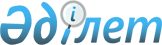 О переименовании отдельных республиканских государственных казенных предприятий Министерства образования и науки Республики КазахстанПостановление Правительства Республики Казахстан от 31 января 2001 года N 163

      Правительство Республики Казахстан постановляет: 

      1. Переименовать республиканские государственные казенные предприятия Министерства образования и науки Республики Казахстан: 

      1) Аркалыкский педагогический институт имени И.Алтынсарина в Республиканское государственное казенное предприятие "Аркалыкский государственный педагогический институт имени И.Алтынсарина"; 

      2) Актюбинский университет имени К.Жубанова в Республиканское государственное казенное предприятие "Актюбинский государственный университет имени К.Жубанова"; 

      3) Атырауский университет имени Халела Досмухамедова в Республиканское государственное казенное предприятие "Атырауский государственный университет имени Халела Досмухамедова"; 

      4) Восточно-Казахстанский технический университет имени Д.Серикбаева в Республиканское государственное казенное предприятие "Восточно-Казахстанский государственный технический университет имени Д.Серикбаева"; 

      5) Кокшетауский университет имени Ш.Уалиханова в Республиканское государственное казенное предприятие "Кокшетауский государственный университет имени Ш.Уалиханова"; 

      6) Северо-Казахстанский университет в Республиканское государственное казенное предприятие "Северо-Казахстанский государственный университет". 

      2. Министерству образования и науки Республики Казахстан в месячный срок в установленном законодательством Республики Казахстан порядке: 

      1) утвердить уставы переименованных предприятий, а также обеспечить их перерегистрацию в органах юстиции; 

      2) принять иные меры, вытекающие из настоящего постановления. 

      3. Утратил силу постановлением Правительства РК от 05.08.2013 № 796.

      4. Настоящее постановление вступает в силу со дня подписания.      Премьер-Министр 

   Республики Казахстан 
					© 2012. РГП на ПХВ «Институт законодательства и правовой информации Республики Казахстан» Министерства юстиции Республики Казахстан
				